ETIQUETAS DE LAS FASES DE LA LUNA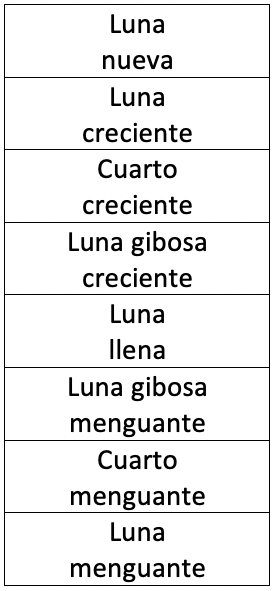 